Добрый день, уважаемые студенты, предлагаю вашему вниманию контрольный тест по теме Выполнение операций ТО агрегатов трансмиссии. ТрансмиссияСцеплениеРис. 1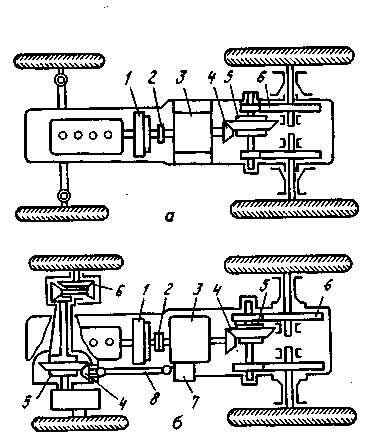 1. Что обозначено на рисунке 1 цифрами 1,3,4,5,6,7,8,2. Укажите. какой цифрой на рисунке 1 обозначено устройство, обеспечивающее вращение ведущих колес с разными угловыми скоростями при поворотах и неровностях дороги.3. Вставьте пропущенное слово (два слова): ____ ____ служит для передачи крутящего момента под изменяющимся углом.4 .Укажите, какой цифрой на рисунке 1 обозначено устройства для включения и отключения переднего ведущего моста.5. С какой целью в трансмиссию тракторов введена конечная передачаА) для увеличения тяги трактораБ) для увеличения скорости движения трактораВ) для уменьшения скорости движения трактораГ) для увеличения тяги и для уменьшения скорости движения трактора6. Укажите, какой цифрой на рис.1 обозначено устройство для кратковременного отключения трансмиссии от двигателя.7. Вставьте слова: Для изменения скорости движения и направления движения трактора служит ______ _______ .8. Укажите достоинства механического привода сцепленияА) плавное включение сцепленияБ) простота конструкцииВ) надежность в работеВ) незначительное усилие для выключения сцепления9. Какие части сцепления являются ведущимиА) маховик, корзина, вал сцепленияБ) корзина, диск с фрикционными накладкамиВ) маховик, корзина, нажимной дискГ) нажимной диск, диск с фрикционными накладками10. Какие части сцепления – ведомыеА) диск с накладками, вал сцепленияБ) диск с накладками, опорный дискВ )корзина, нажимной дискГ) маховик, нажимной диск11. В зависимости от чего сцепления делятся на однодисковые и двухдисковыеА) от количества ведущих дисковБ) от количества ведомых дисковВ) от количества промежуточных дисковГ) от количества нажимных дисков12. Укажите причину включения передач со скрежетомА) замаслены дискиБ) малый свободный ход педалиВ) большой свободный ход педалиГ) ослабли нажимные пружины13. Вставьте пропущенное слово: _____ прижимают нажимной диск вместе с ведомым диском к маховику14.Вставьте пропущенное слово: Фрикционные накладки приклепаны к ____диску сцепления. Рис.2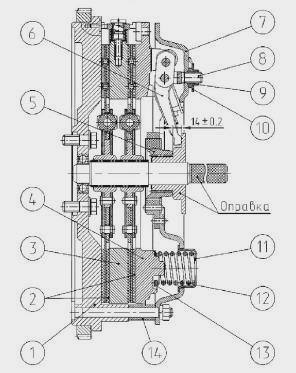 15. Установите соответствие между деталями на рисунке 2 и позициями, указанными на рисунке1.нажимной диск а) 22. ведомый диск б) 73. промежуточный диск г) 44. опорный диск д) 316.Что обозначено на рисунке 2 цифрами 1,5,8,13,1217. Свободный ход педали сцепления необходим для обеспеченияА) полного выключенияБ) полного включенияВ) плавного включенияГ) плавного выключения18.Отсутствие свободного хода педали может привести кА) пробуксовыванию сцепленияБ) затрудненному переключению передачВ) ускоренному износу сцепления19.Вставьте пропущенное слово: Демпферное устройство (пружины) установлено на ступице ________ диска для сглаживания крутильных колебаний при изменении оборотов коленчатого вала.Рис.3Рис.3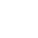 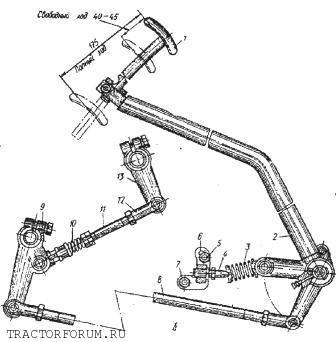 20.При какой неисправности происходит неполное выключение сцепленияА) износ фрикционных накладок ведомого дискаБ)отсутствие свободного хода педали сцепленияВ) большой свободный ход педали сцепленииГ) ослабли нажимные пружины21. Укажите, какой цифрой на рисунке 3 обозначена деталь , которой регулируют свободный ход педали сцепления22.Укажите, какой цифрой на рисунке 3 обозначена деталь, которой регулируют тормозок вала сцепления23.Укажите, какой цифрой на рисунке 3 обозначена деталь, которой устраняется провис педали сцепления24.Сцепление «буксует». Укажите причиныА) Замаслены дискиБ)большой зазор между отжимными рычагами и выжимным подшипникомВ)отсутствует свободный ход педали сцепленияГ) большой свободный ход педали сцепления25.Укажите признаки неисправности «сцепление ведет»А) запах горелых накладок ведомого дискаБ) затрудненное переключение передачВ)после выключения сцепления трактор продолжает движениеГ) при увеличении нагрузки трактор останавливаетсяКоробка передачРис.4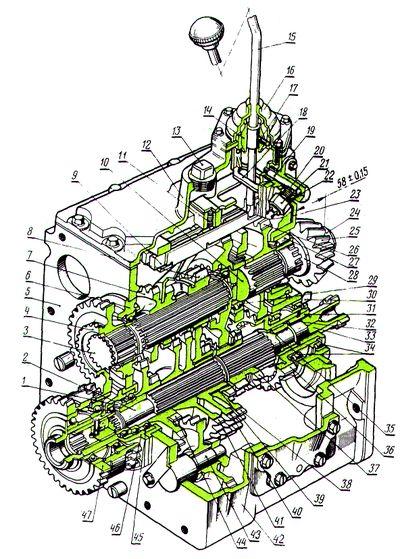 26.Укажите, какими цифрами на рисунке 4 обозначены1. первичный вал2. вторичный вал3. промежуточный вал4. устройство, предотвращающее самопроизвольное выключение передач5.включатель блокировки запуска двигателя6. шестерня главной передачи27. Что обозначено на рисунке 4 цифрами 9,11,1328. Передача самопроизвольно выключается. Какова причина?А) разработалась выемка под шарик фиксатораБ) большой износ зубьев шестеренВ) ослабла пружина фиксатораГ) все перечисленное